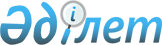 О внесении изменений и дополнений в постановление Правительства Республики Казахстан от 30 ноября 2012 года № 1520 "О реализации Закона Республики Казахстан "О республиканском бюджете на 2013 - 2015 годы"Постановление Правительства Республики Казахстан от 12 ноября 2013 года № 1206      Примечание РЦПИ!

      Порядок введения в действие см. п. 2.

      Правительство Республики Казахстан ПОСТАНОВЛЯЕТ:



      1. Внести в постановление Правительства Республики Казахстан от 30 ноября 2012 года № 1520 «О реализации Закона Республики Казахстан «О республиканском бюджете на 2013 – 2015 годы» следующие изменения и дополнения:



      в приложении 1 «Перечень приоритетных республиканских бюджетных инвестиций на 2013 - 2015 годы» к указанному постановлению:



      в функциональной группе 4 «Образование»:



      по администратору 225 «Министерство образования и науки Республики Казахстан»:



      в программе 012 «Целевые трансферты на развитие областным бюджетам, бюджетам городов Астаны и Алматы на строительство и реконструкцию объектов образования и областному бюджету Алматинской области и бюджету города Алматы для сейсмоусиления объектов образования»:



      строку:

      «                                                                   »



      изложить в следующей редакции:

      «                                                                   »;



      строку:

      «                                                                   »



      изложить в следующей редакции:

      «                                                                   »;



      строку:

      «                                                                   »



      изложить в следующей редакции:

      «                                                                   »;



      строку:

      «                                                                   »



      изложить в следующей редакции:

      «                                                                   »;



      строку:

      «                                                                   »



      изложить в следующей редакции:

      «                                                                   »;



      строку:

      «                                                                   »



      изложить в следующей редакции:

      «                                                                   »;



      строку:

      «                                                                   »



      изложить в следующей редакции:

      «                                                                  »;



      строку:

      «                                                                  »



      изложить в следующей редакции:

      «                                                                  »;



      приложение 42 «Перечень государственных заданий на 2013 год» к указанному постановлению дополнить строками 64-1, 64-2 следующего содержания:

      «                                                                   ».



      2. Настоящее постановление вводится в действие с 1 января 2013 года.      Премьер-Министр

      Республики Казахстан                       С. Ахметов
					© 2012. РГП на ПХВ «Институт законодательства и правовой информации Республики Казахстан» Министерства юстиции Республики Казахстан
				Акмолинская область2 816 952338 388939 636Акмолинская область2 636 952338 388939 636Восточно-Казахстанская область2 813 5912 482 596747 000Восточно-Казахстанская область2 603 5912 482 596747 000Западно-Казахстанская область499 398857 624473 978Западно-Казахстанская область868 188857 624473 978Карагандинская область982 6701 260 299952 139Карагандинская область1 462 6701 260 299952 139Кызылординская область5 100 0024 347 77299 950Кызылординская область4 600 0024 347 77299 950Мангистауская область5 919 6285 013 0878 138 994Мангистауская область6 029 3355 013 0878 138 994Северо-Казахстанская область43 0580650 000Северо-Казахстанская область104 5610650 000Южно-Казахстанская область9 699 81311 059 3218 342 402Южно-Казахстанская область9 569 81311 059 3218 342 40264 -1Проведение исследовательских работ по направлению: новые принципы социальной политики и государственного управления, безопасность и геополитика.Научное обоснование приоритетов и новых принципов социальной политики и государственного управления.

Разработка демографического прогноза Казахстана, а также практических рекомендаций по формированию миграционной, гендерной политики по обеспечению прав детей и социальной безопасности благополучия населения Казахстана, изучение национальной истории.

Развитие партнерства с Россией, Китаем, странами Центральной Азии, а также США, Европейским союзом, странами Азии.Министерство образования и науки Республики Казахстан (Комитет науки)АО «Информационно-аналитический центр»055 «Научная и (или) научно-техническая деятельность»351 95064 -2Проведение исследовательских работ по направлению: ценности и идеалы независимого Казахстана Обеспечение активной адаптации и принятия обновленной идеологии развития страны на основе положений стратегии "Казахстан 2050" - новый политический курс состоявшегося государства" в общественном сознании казахстанцев, изучение национальной истории.Министерство образования и науки Республики Казахстан (Комитет науки)АО «Информационно-аналитический центр»055 «Научная и (или) научно-техническая деятельность»335 950